GUIA ELABORACIÓN PROYECTO FORMACIÓN EN CENTRO. CURSO 2019-20201.Situación de partidaSituación de partida que justifica el proyecto. Indicar su vinculación a los procesos de autoevaluación y mejora de los centros.  Señalar qué aspectos de la propuesta contribuyen a la innovación y la mejora en el ámbito donde se pretende intervenir.2. Finalidad del proyecto Enunciar claramente la finalidad del proyecto y la repercusión en el aula y/o centro que se pretenden lograr.3. Objetivos de resultadosEnunciar de forma clara y concisa los objetivos de resultados que se esperan alcanzar.4. Estrategias y metodología de trabajo colaborativo para la consecución de los objetivos5. Detalle de las actuaciones en el aula y/o centro y evaluación6. Estrategias e indicadores para la valoración del trabajo7. Necesidades de apoyo externoNOTA. La coordinación solicitará a través de la asesoría de referencia la bibliografía necesaria para el desarrollo del proyecto, la cual podrá ser facilitada en calidad de préstamo de los fondos de la biblioteca de nuestro CEP.IMPORTANTE: Una vez aprobado por la asesoría de referencia este proyecto, el coordinador/a del mismo ha de subirlo al apartado correspondiente en Colabora de dicha Comunidad. Para ello lo copiará y pegará en el menú PROYECTO, FASE INICIAL.Enlace a Instrucciones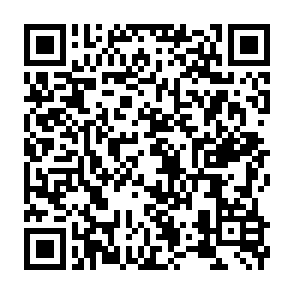 Título:TICs para realizar programaciones y evaluar ABP por estándaresCódigo:202922FC116Coordinador/a:Esteban Llorens ParedesCentro:IES Mare Nostrum, MálagaAsesoría:Covadonga Pérez MartínezTenemos un claustro de 81 docentes. 28 están por primera vez en el centro, y 15 no tienen destino definitivo en el centro. Por ello, nos interesa tener una actividad con la modalidad 'formación en centros' con la intención de unificar metodologías y prácticas.Los últimos desarrollos en el programa de gestión Séneca han mejorado su usabilidad hasta permitir un uso integral desde la programación de asignaturas hasta la calificación final, pasando por la creación de unidades didácticas con selección de estándares y criterios de evaluación.Sin embargo, nos falta espacio individual y colectivo donde reflexionar sobre las implicaciones que tiene este tipo de evaluación. Pensamos que la elaboración de programaciones con este módulo es una buena oportunidad para que el profesorado ponga en común sus puntos de vista y llegue a acuerdos de mínimos sobre criterios de evaluación que va a aplicar. La existencia 'precargada' de estos criterios y estándares permite una gestión idónea que no era posible hasta este curso.Por último, el trabajo por ABP empieza a ser usado por el claustro con una frecuencia que podríamos calificar de 'esporádica'. Sin embargo, necesitaríamos algunos ejemplos donde se conectara esta estrategia metodológica con la evaluación por competencias y estándares (criterios de evaluación)La vinculación con los procesos de autoevaluación y mejora provienen de la descripción de los objetivos que tenemos en nuestro centro de la siguiente manera. En concreto la referencia es directa para los siguientes objetivos:Perfeccionar los sistemas de comunicación con las familiasConfluencia con los resutados académicos obtenidos por centros con igual ISCOfrecer al claustro formación sobre metodologías activas y nuevas estrategias de evaluaciónLa finalidad es que el profesorado lleve a cabo una evaluación del alumnado orientada hacia la evaluación competencial y criterial. En este contexto, con ayuda de herramientas TIC añadidas al programa de gestión Séneca, el objetivo es que profesorado pueda ser capaz de verificar el cumplimento de los estándares en un contexto de metodologías activas. Las metodologías activas y el método de evaluación criterial son sistemas que se retroalimenta mutuamente. Esto significa que al evaluar con más detalle, las pruebas escritas o los proyectos también tienen un planteamiento más exhaustivo que favorece la utilización de rúbricas o instrumentos similares.Asimismo, pretendemos presentar al profesorado buenos ejemplos de ABP donde la conexión competencial es más evidente que en otros tipos de metodologías. Añadiremos un esfuerzo por evaluar estos ejemplos de una forma criterial y estandarizadaOBJETIVO 1Realizar programaciones de asignatura con el programa de gestión SénecaOBJETIVO 2Verificar el cumplimento de estándares y criterios, en un contexto de metodologías activasOBJETIVO 3Aumentar la utilización de metodologías activas en clases a través del conocimiento de algunas herramientas TIC, así como estrategias para su evaluaciónOBJETIVO 4Llevar a cabo una mejora en la comunicación de la labor docente con el resto de la comunidad educativa (equipo docente, alumnado, y tutores legales)La estrategia de esta Formación en Centros podría secuenciarse de la siguiente manera,diferenciando concreción por ámbitos o especialidades. Los contenidos podrían ser:1. Concreción curricular y transposición didáctica de la programación didáctica porámbito o especialidad:Currículo y diseño curricular.Elaboración de la programación didáctica.Diseño y puesta en práctica de UDI.Módulo Séneca.2. Evaluación por competencias de ámbitos o especialidades:Criterios y estándares.Evaluación formativa.Instrumentos de evaluación.Módulo Séneca.COMPROMISOS INDIVIDUALES Desglose de tareas a desarrollar para alcanzar el objetivo colectivo TEMPORALIZACIÓNRESPONSABLEPersona(s) que  llevará(n) a cabo la TAREAHORAS PREVISTAS PARA SU CERTIFICACIÓNCreación del proyecto de formaciónHasta 15 de novCoordinación FC4Grabar el documento del proyecto en la comunidad virtual de Colabor@ Hasta 15 nov. (máx. 30 nov.)Coordinación FC1Reflejar los compromisos adquiridosHasta 30 nov.Todos los miembros1Elaboración seguimiento del proyecto en Colabor@Hasta 15 MarzoCoordinación FC2Realizar comentarios personales exponiendo valoraciones de las sesiones de formación presenciales en Colabor@Hasta 15 MarzoTodos los miembros2Grabar la memoria de evaluación final en Colabor@Hasta 31 de MayoCoordinación FC3Participar en la elaboración de la programación de una materia en Séneca (no para FP)Hasta 31 de MayoTodos los miembros3Asistir a las sesiones de formación en el centroSegún calendarioTodos los miembros12Envío de comunicaciones y observaciones mediante SénecaDiciembre - EneroTodos los miembros6Crear al menos 2 actividades evaluables cada evaluación en el cuaderno de SénecaDiciembre - AbrilTodos los miembros10Elaboración de actividades/UDIsDiciembre - FebreroTodos los miembros8Dos enlaces sobre un proyecto o trabajo con el alumnado que utilice la competencia digital (enlace con descripción del mismo para el alumnado y otro para algunos buenos ejemplos realizados por el alumnado)Diciembre-MayoTodos los miembros8INDICADORES INSTRUMENTOSLUGAR (EVIDENCIA)El proyecto en la comunidad virtual de Colabor@ Colabor@Zona pública de Colabor@: Fase inicialLos compromisos adquiridos en el proyecto.  Colabor@Zona privada de Colabor@: Hilo foroMemoria de progreso del proyecto Colabor@Zona pública de Colabor@: Fase desarrolloComentarios personales exponiendo valoraciones de progreso Colabor@Zona pública de Colabor@: Fase desarrolloMemoria de evaluación final Colabor@Zona pública de Colabor@: Fase finalComentarios personales exponiendo valoraciones finales Colabor@Zona pública de Colabor@: Fase finalHoja firmas asistencia sesiones formativas Colabor@Zona privada de Colabor@Número de pruebas escritas publicadas en un espacio accesible al alumnado Colabor@Zona privada de Colabor@Número de programaciones en las que ha participado  Colabor@Zona privada de Colabor@ Número de observaciones y comunicaciones en Séneca Colabor@Zona privada de Colabor@ RECURSO SOLICITADOJUSTIFICACIÓNBibliografíaPonentesRosa Liarte, y Víctor Moreno durante 4 sesiones y un total de 12 horas